                       LICEO JUAN RUSQUE PORTAL 2020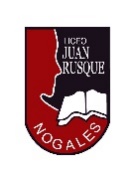 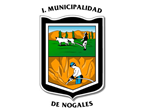   “Comprometidos con la calidad, integralidad e inclusión…”Consideremos los siguientes datos, expresados en metros, correspondientes alas estaturas de 80 estudiantes de Cuarto año de Educación Media.1,67 1,72 1,81 1,72 1,74 1,83 1,84 1,88 1,92 1,751,84 1,86 1,73 1,84 1,87 1,83 1,81 1,77 1,73 1,751,78 1,77 1,67 1,83 1,83 1,72 1,71 1,85 1,84 1,931,82 1,69 1,70 1,81 1,66 1,76 1,75 1,80 1,79 1,841,86 1,80 1,77 1,80 1,76 1,88 1,75 1,79 1,87 1,791,77 1,67 1,74 1,75 1,78 1,77 1,74 1,73 1,83 1,761,83 1,77 1,75 1,77 1,77 1,84 1,83 1,79 1,82 1,761,76 1,76 1,79 1,88 1,66 1,80 1,72 1,75 1,79 1,77Agrupe los datos en intervalos de amplitud 5Determine el rango de esta muestra de datosElabore la tabla de frecuencias para estos datosUtilizando la tabla de frecuencias, responde:¿Cuántos alumnos miden entre 1,75 m y 1,89 m?¿En que intervalo se concentra la mayor cantidad de datos?Infiera cuál podría ser la estatura mediana de esta muestraInfiera cuál podría ser el promedio de estatura de estos estudiantesSEMANA N°:1-2MayoASIGNATURA: MATEMATICAASIGNATURA: MATEMATICAGUÍA DE APRENDIZAJE SEMANA N°1-SEMANA N°2MAYOProfesor(a): __________JAQUELINE GONZÁLEZ IBACACHE__________________GUÍA DE APRENDIZAJE SEMANA N°1-SEMANA N°2MAYOProfesor(a): __________JAQUELINE GONZÁLEZ IBACACHE__________________GUÍA DE APRENDIZAJE SEMANA N°1-SEMANA N°2MAYOProfesor(a): __________JAQUELINE GONZÁLEZ IBACACHE__________________Nombre Estudiante:Nombre Estudiante:Curso: 4 MEDIO Unidad: Tratamiento de la información Unidad: Tratamiento de la información Unidad: Tratamiento de la información Objetivo de Aprendizaje:  Elaborar tabla de frecuencias con datos agrupadosInferir conceptos de media moda y medianaObjetivo de Aprendizaje:  Elaborar tabla de frecuencias con datos agrupadosInferir conceptos de media moda y medianaObjetivo de Aprendizaje:  Elaborar tabla de frecuencias con datos agrupadosInferir conceptos de media moda y medianaRecursos de aprendizaje a utilizar: Ppt ; Guia  Recursos de aprendizaje a utilizar: Ppt ; Guia  Recursos de aprendizaje a utilizar: Ppt ; Guia  Instrucciones: DESARROLLE EN SU CUADERNO LAS SIGUIENTES TAREAS. RECUERDE QUE PUEDE APOYARSE CON LA GUIA DE APRENDIZAJE ENVIADA ANTERIORMENTE Y CON LA RETROALIMENTACIÓN EN PPT. Instrucciones: DESARROLLE EN SU CUADERNO LAS SIGUIENTES TAREAS. RECUERDE QUE PUEDE APOYARSE CON LA GUIA DE APRENDIZAJE ENVIADA ANTERIORMENTE Y CON LA RETROALIMENTACIÓN EN PPT. Instrucciones: DESARROLLE EN SU CUADERNO LAS SIGUIENTES TAREAS. RECUERDE QUE PUEDE APOYARSE CON LA GUIA DE APRENDIZAJE ENVIADA ANTERIORMENTE Y CON LA RETROALIMENTACIÓN EN PPT. IntervaloMarca de claseFrecuencia absolutaFrecuencia relativaFrecuencia relativa porcentual Frecuencia acumulada 